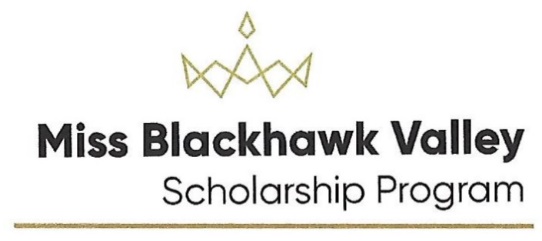 Preparation Information for Miss BHV and Miss BHVOT CompetitionsWelcome girls! I am so excited you are here and look forward to getting to know each and every one of you! You have officially become part of history competing for Miss Blackhawk Valley and Miss Blackhawk Valley’s Outstanding Teen!Schedule and Important DatesPaperwork due 					November 5th by midnightMiss Spot Fund Due (not required)		November 13th, if choosing to fundraiseInterviews (Teen & Miss)				November 14th at The Overlook Village, MolineMiss BHV and Miss BHVOT Competition	November 14th, 2021 at The Spotlight Theatre, 4pmOpening Number MISS and TEEN: Introductions will be done in a black outfit of the candidate’s choice (dress, jumpsuit, suit, etc.) Shoes and jewelry can be whatever color the candidate wishes. Teens will only do introductions in this outfit. Miss will answer their onstage question and complete their Social Impact Initiative Pitch in this outfit, so be mindful of what you are choosing as the question and pitch are judged.  Dress Rehearsal and Competition Day:Interviews will be the morning of Sunday November 14th at Overlook Village Senior Living beginning at 9:30am (tentative). Candidate order and time for interview will be determined at a later date once all candidates are signed up. Rehearsal for competition will be completed the day of. Please be prepared for a busy day. Lunch will be provided to the candidates. A complete schedule will be given to you once all candidates are signed up.Pageant will be held at The Spotlight Theatre at 4pm.The Spotlight Theatre: 1800 7th Ave, Moline, IL 61265Overlook Village: 941 6th St, Moline, IL 61265Membership Fee and Registration Fee:Please use the link shared here to pay a mandatory annual $35 membership fee (teen and miss). After carefully selecting whether you are a Miss or Teen candidate and pay the membership fee, a packet of information will be sent to you by Miss Illinois. In that paperwork, you will find additional information on registering for available local competitions. Miss candidates are then required to pay a $75 registration fee per local they wish to compete at. Teens will use a “coupon code” as they are not required to pay the $75 per local, provided in the letter from Miss Illinois.https://shop.missamerica.org/products/miss-america-competition-membership-yearly-subscription?_pos=2&_sid=d1cee15b1&_ss=rPaperwork:The following should be submitted by November 5th at midnight to missblackhawkvalley@gmail.com unless specified on the form.All are found on our webpage, missblackhawkvalley.com under “Become a Candidate.” Register with MAO & pay the $35 membership fee and $75 registration fee per local (Teen uses coupon code)Miss/ Teen Candidate Application Form https://form.jotform.com/212407020528141Miss/ Teen production script (email to kodikargl@gmail.com and missblackhawkvalley@gmail.com)Miss community service scholarship application (if completing, not mandatory)Miss/ Teen candidate photo (email to kodikargl@gmail.com and missblackhawkvalley@gmail.com) (see below for more information)Miss/ Teen contract with necessary attachments (submit to dropbox) https://form.jotform.com/82744206914155Teen sponsor formMiss/ Teen ResumeMiss/ Teen Social Impact Initiative Statement EssayMiss/ Teen Music for talent selection, if desired, should be emailed to missblackhawkvalley@gmail.com by November 5th at midnight via MP3 digital formatSpotfund Fundraising Requirements:MISS: You MUST register for an account at http://spot.fund/missamerica2022TEEN: You MUST register for an account at http://spot.fund/maoteen2022No minimum is required, but participation is highly encouraged, and everyone must create an account**All money raised is used “in house” for Miss America scholarships. Please use the correct link when creating an account as Miss and Teen have separate links to register.Cell Phones and Electronic Devices:Candidates will not be allowed to use cell phones, tablets, or other electronic devices in the dressing room. This is in compliance with Miss Illinois rules. Candidate Photo:Submit a vertical, color headshot as a .jpg file to missblackhawkvalley@gmail.comThe photo will be used in various capacities including the judge’s books and on social media. The Photo should be submitted as soon as possible, no later than November 5th.Photo guidelines: vertical and a 5X7 sizeMiss/Teen Contract Submission Form DocumentsThe contract must be submitted using the below link to a dropbox. All required attachments will be stated in the contact and will be submitted along with the contract to the dropbox.https://form.jotform.com/82744206914155Contact Information:Jaryn Dennehey	Executive Director		(309) 732-6670 		jaryn.franklin1@gmail.comKatie Powers		President			(309) 737-2424 		katiesnyder85@gmail.com Jenna Aguilera	Competition Producer	(309) 235-4590 		jmkannenberg@gmail.com Kodi Kargl		Vice President		(309) 207-1111 		kodikargl@gmail.comMary Snyder	          	Treasurer			(309) 781-5350       		marysnyder83@gmail.comElizabeth Hughes	Social Media Coordinator   (309) 737-9987		eahughes96@gmail.com		Main email missblackhawkvalley@gmail.comPlease contact us if you have any questions!!Revised 09/01/2021